Health and wellbeing iconsHealth and wellbeing general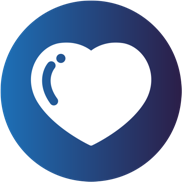 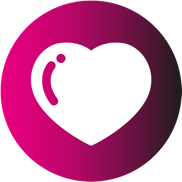 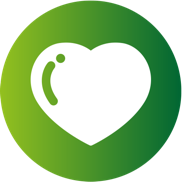 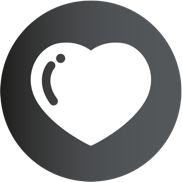 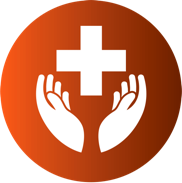 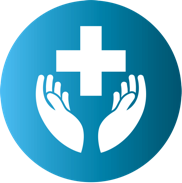 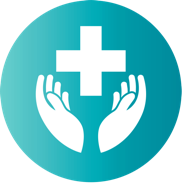 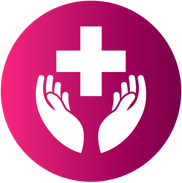 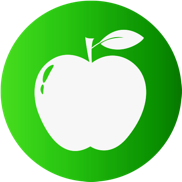 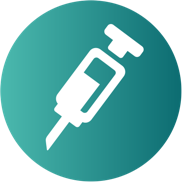 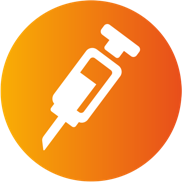 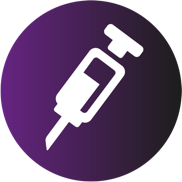 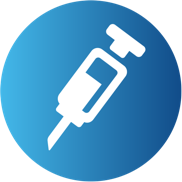 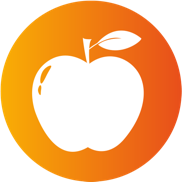 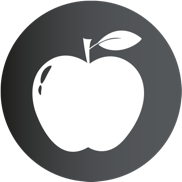 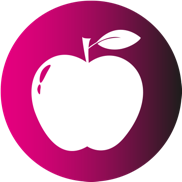 Mental wellbeing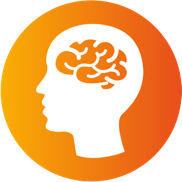 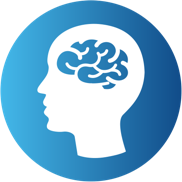 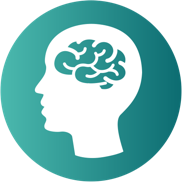 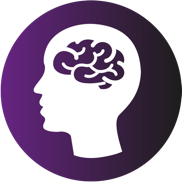 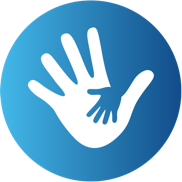 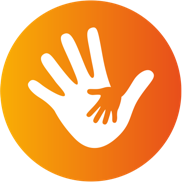 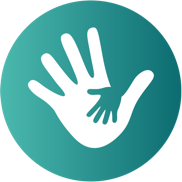 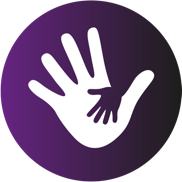 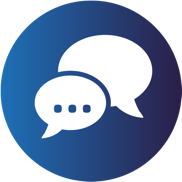 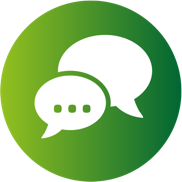 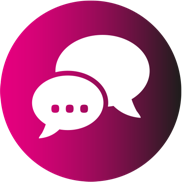 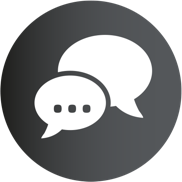 Physical wellbeing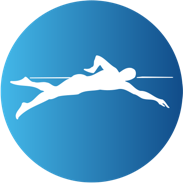 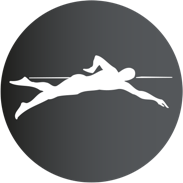 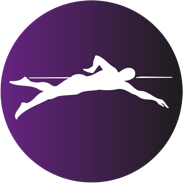 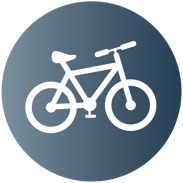 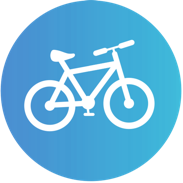 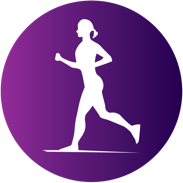 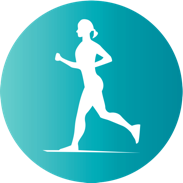 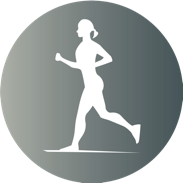 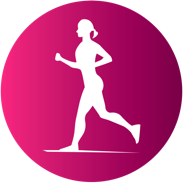 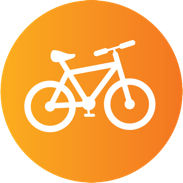 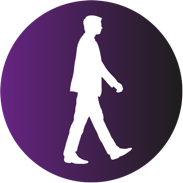 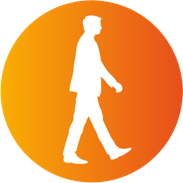 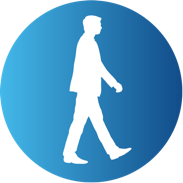 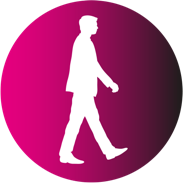 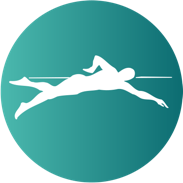 Financial wellbeing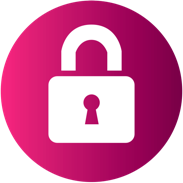 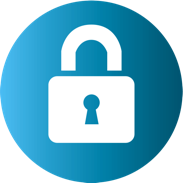 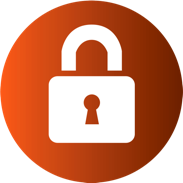 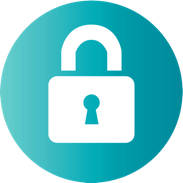 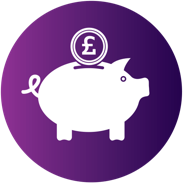 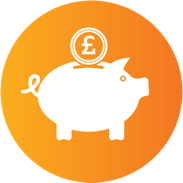 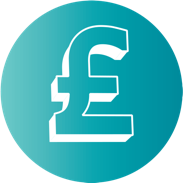 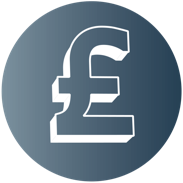 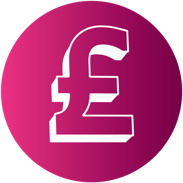 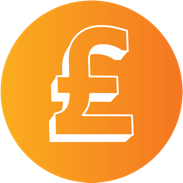 Menopause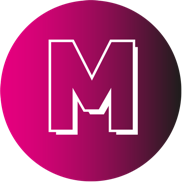 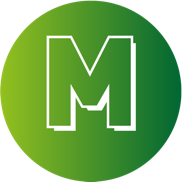 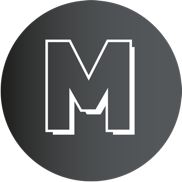 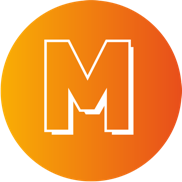 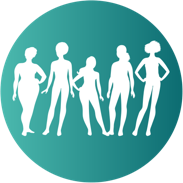 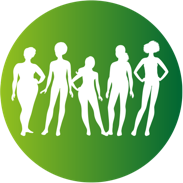 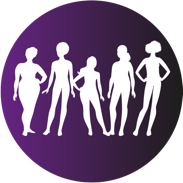 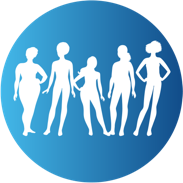 Family benefits & childcare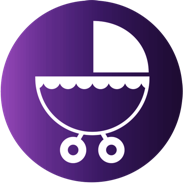 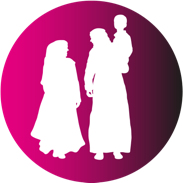 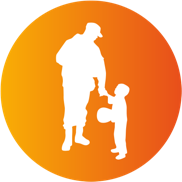 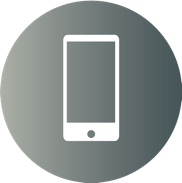 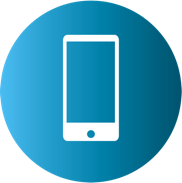 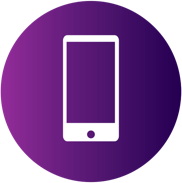 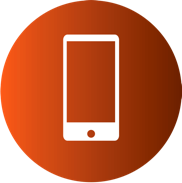 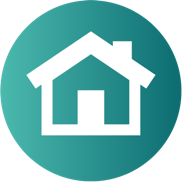 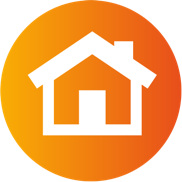 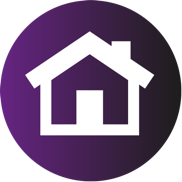 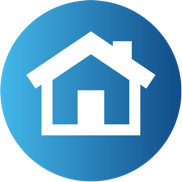 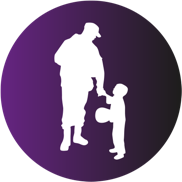 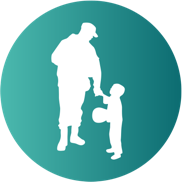 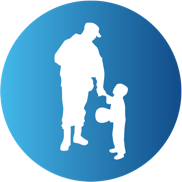 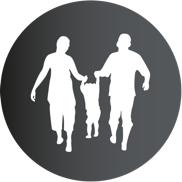 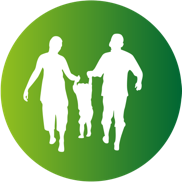 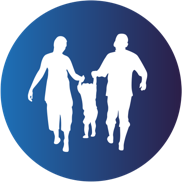 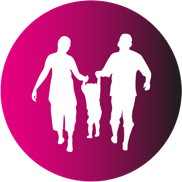 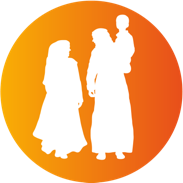 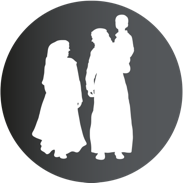 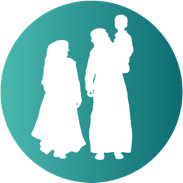 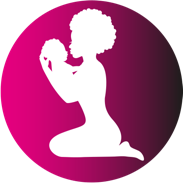 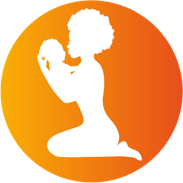 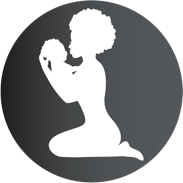 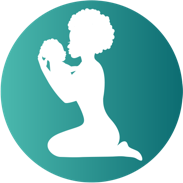 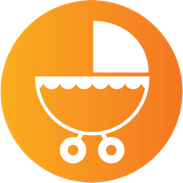 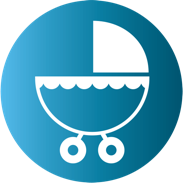 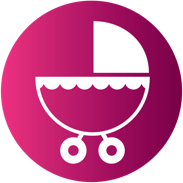 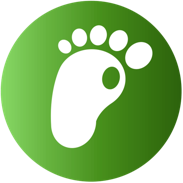 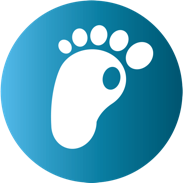 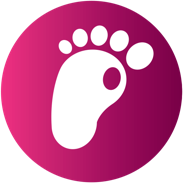 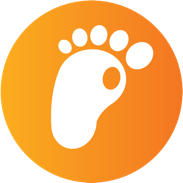 Travel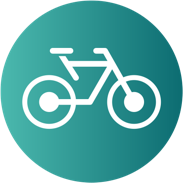 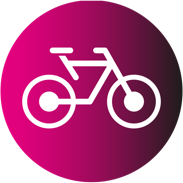 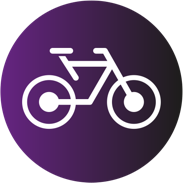 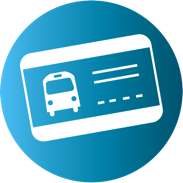 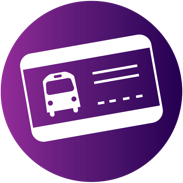 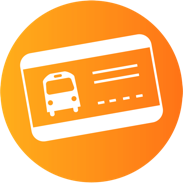 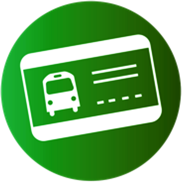 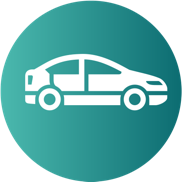 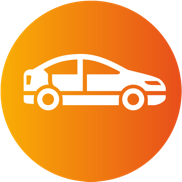 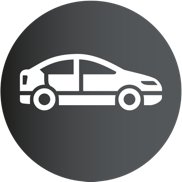 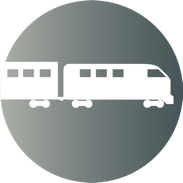 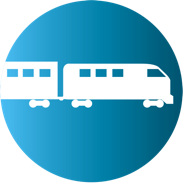 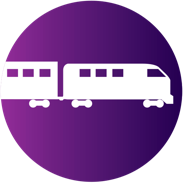 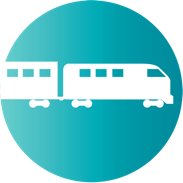 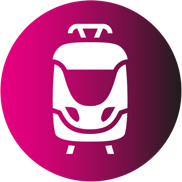 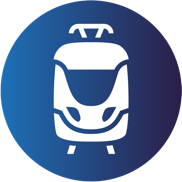 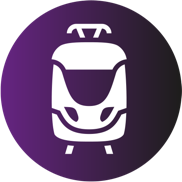 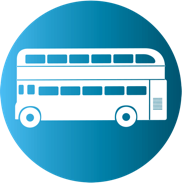 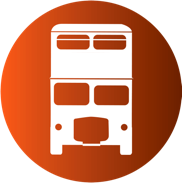 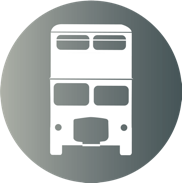 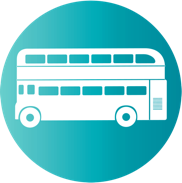 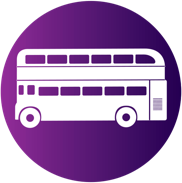 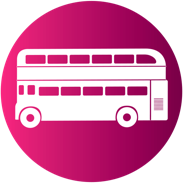 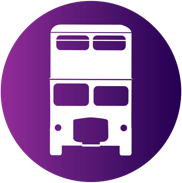 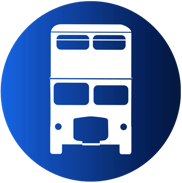 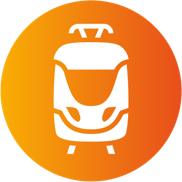 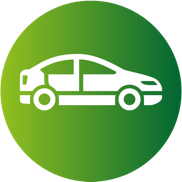 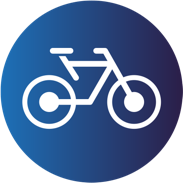 Calendar of events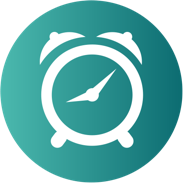 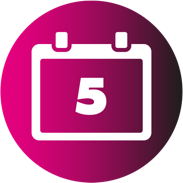 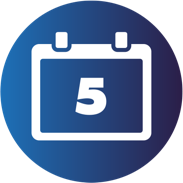 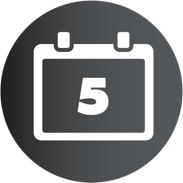 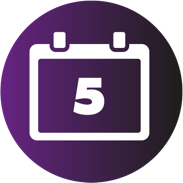 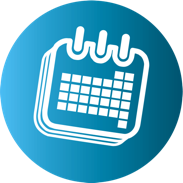 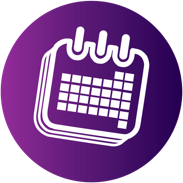 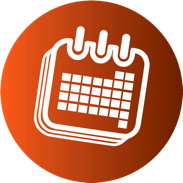 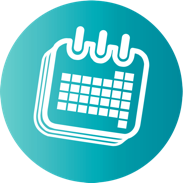 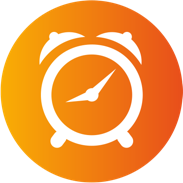 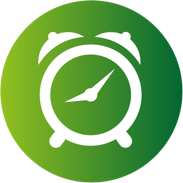 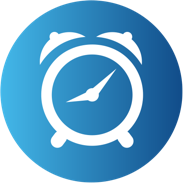 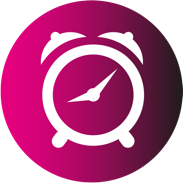 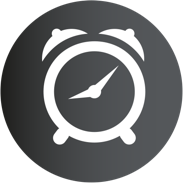 Discounts & vouchers 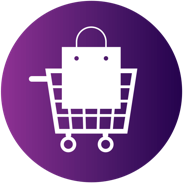 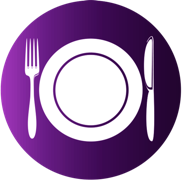 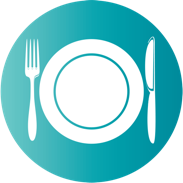 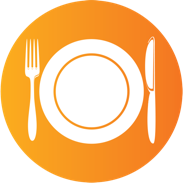 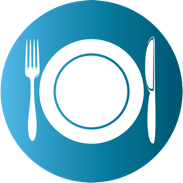 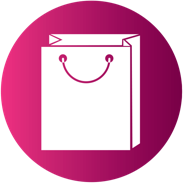 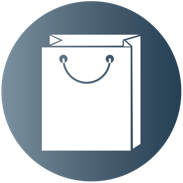 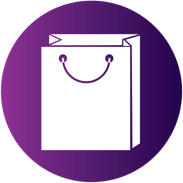 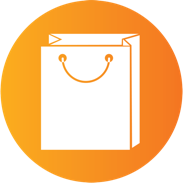 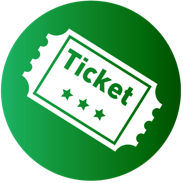 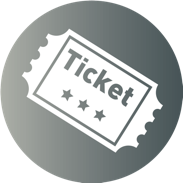 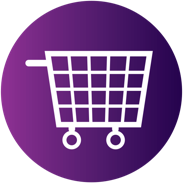 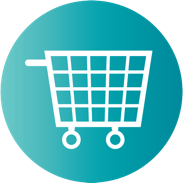 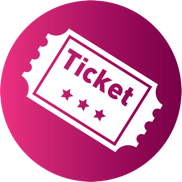 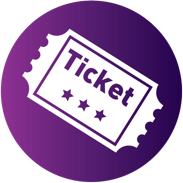 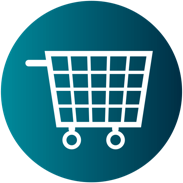 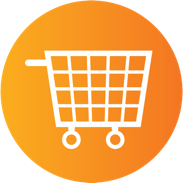 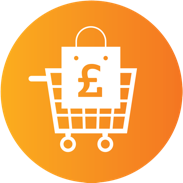 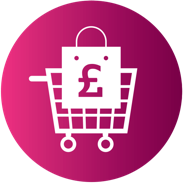 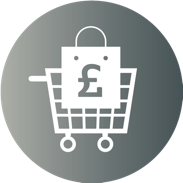 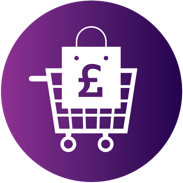 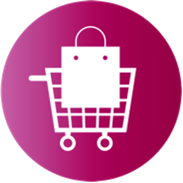 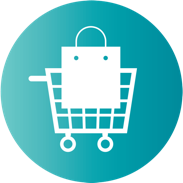 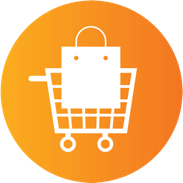 Recognition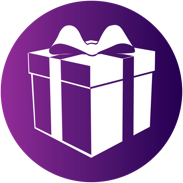 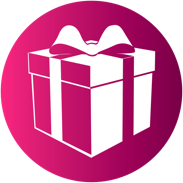 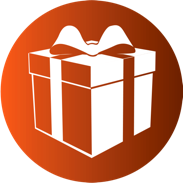 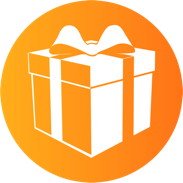 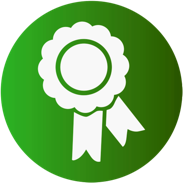 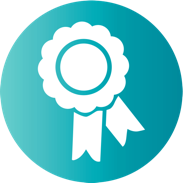 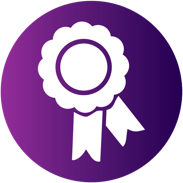 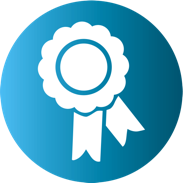 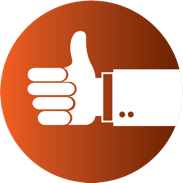 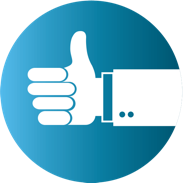 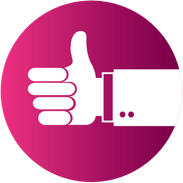 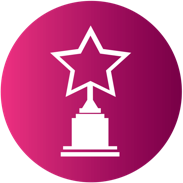 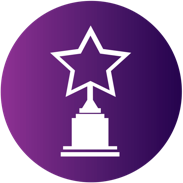 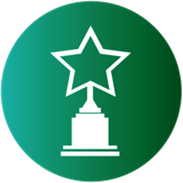 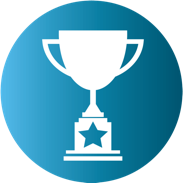 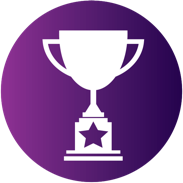 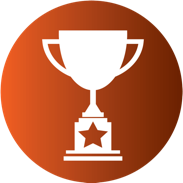 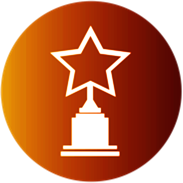 Learning & development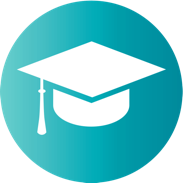 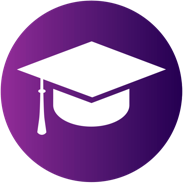 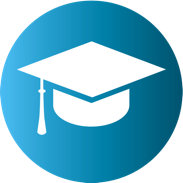 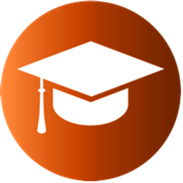 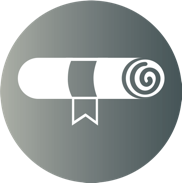 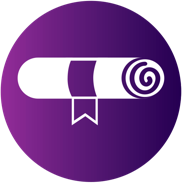 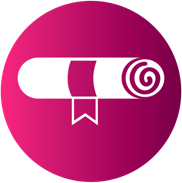 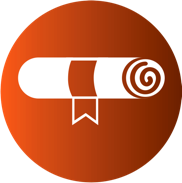 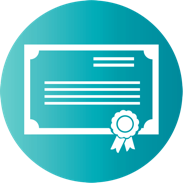 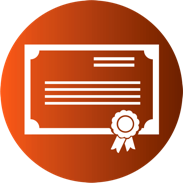 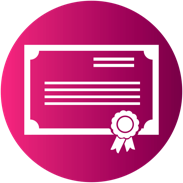 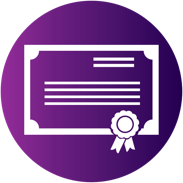 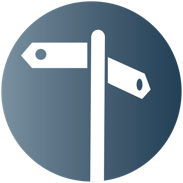 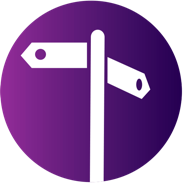 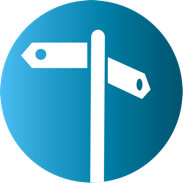 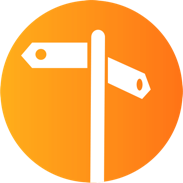 